Задание: нарисуй фантастическое животное.головаушитуловищехвостлапырога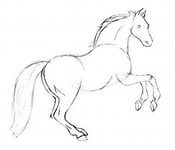 х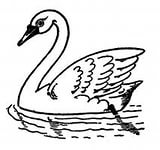 х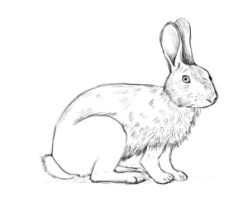 х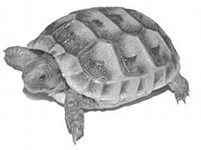 х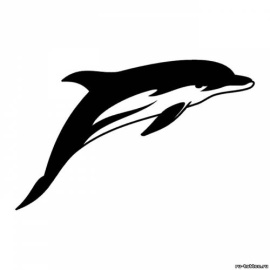 х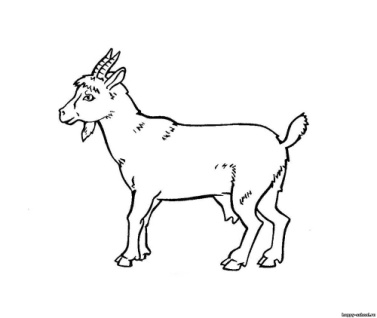 х